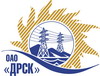 Открытое акционерное общество«Дальневосточная распределительная сетевая  компания»ПРОТОКОЛ ПЕРЕТОРЖКИПРЕДМЕТ ЗАКУПКИ: право заключения Договора на поставку продукции: Открытый запрос предложений (ЭТП): Закупка № 155 - «Трансформаторы тока до 10 кВ»  для нужд филиалов ОАО «ДРСК».Закупка проводится согласно ГКПЗ 2015г. года, раздела  2.2.2 «Материалы ТПиР» № 155 на основании указания ОАО «ДРСК» от  11.11.2014 г. № 291.Плановая стоимость закупки:  5 660 469,00  руб. без учета НДС.Дата и время процедуры переторжки:  22.12.2014 г. 14:00 благовещенского времени№ и дата протокола переторжки:  92/МТПиР-П от 22.12.2014г.Основание для проведения закупки (ГКПЗ и/или реквизиты решения ЦЗК):   ГКПЗИнформация о результатах вскрытия конвертов:Дата и время начала процедуры переторжки с предложениями участников:14:00 22.12.2014РЕШИЛИ:Утвердить протокол переторжки№ 92/МТПиР-Пг. Благовещенск________22.12.2014 г.Наименование и адрес участникаЦена до переторжкиЦена после переторжкиЗАО "ДЭТК" (Россия, г.Хабаровск, ул.Ангарская, 7, оф. 29)Цена: 4 833 626,05 руб. (цена без НДС)(5 703 678,74 рублей с учетом НДС).Предложение не поступило.ООО "ОЭнТ-Волга" (410033, Россия, Саратовская обл., г. Саратов, ул. Гвардейская, д. 2 А)Цена: 4 845 000,00 руб. (цена без НДС)(5 717 100,00 рублей с учетом НДС).Цена: 4 759 406,87 руб. (цена без НДС)(5 616 100,11 рублей с учетом НДС).ЗАО "Группа "СВЭЛ" (620010, Свердловская область, г. Екатеринбург, ул. Черняховского, 61)Цена: 5 395 311,02 руб. (цена без НДС)(6 366 467,00 рублей с учетом НДС).Цена: 5 050 998,31 руб. (цена без НДС)(5 960 178,00 рублей с учетом НДС).ООО "НТЗ "Волхов" (173008, Россия, Новгородская обл., г. Великий Новгород, ул. Северная, д. 19)Цена: 5 585 524,00 руб. (цена без НДС)(6 590 918,32 рублей с учетом НДС).Предложение не поступило.Ответственный секретарьТехнический секретарь_______________________________________________О.А. МоторинаК.В. Курганов